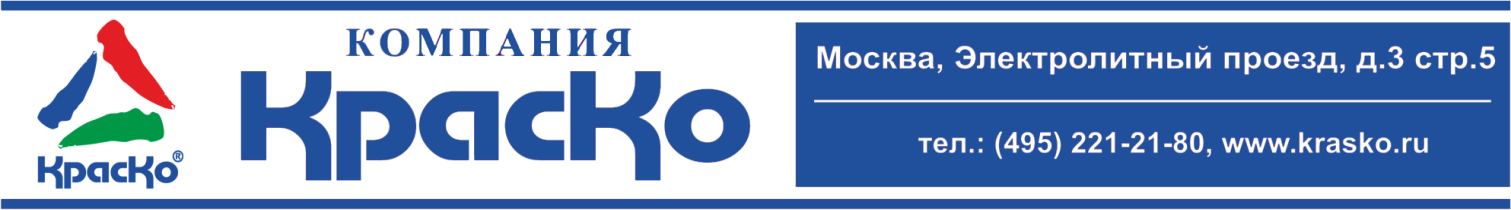 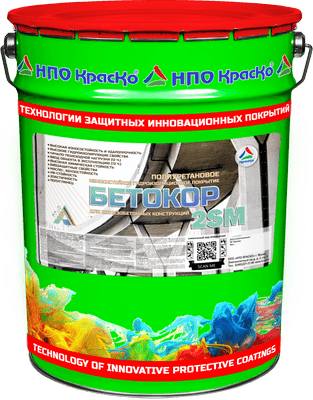 Бетокор 2SM (УФ)Полиуретановоеизносостойкое гидроизоляционное покрытие для железобетонных конструкцийвысокая износостойкость и ударопрочностьвысокие гидроизолирующие свойства начало пешеходной нагрузки (12 ч.)ввод объекта в эксплуатацию (72 ч.)высокая химическая стойкостьбиозащитные свойствамасло-, бензостойкость УФ-стойкостьэластичностьполуглянецБетокор 2SM (УФ) – прочное износостойкое полиуретановое покрытие, предназначенное для защиты железобетонных изделий (ЖБИ) и других минеральных поверхностей, эксплуатируемых в условиях агрессивного атмосферного воздействия и активных механических нагрузок.Бетокор 2SM (УФ) – инновационный двухупаковочный состав на основе нано-модифицированных полиуретановых высокомолекулярных смол с добавлением ультрасовременных активных компонентов, биоцидных добавок и специального УФ-фильтра. Покрытие Бетокор 2SM (УФ) – полностью соответствует требованиям, предъявляемым к материалам, предназначенным для проведения ответственных окрасочных работ. Покрытие на основе состава Бетокор 2SM демонстрирует:стойкость к атмосферным воздействиям с возможностью применения на открытых площадках;активную защиту от разрушающего ультрафиолетового излучения;возможность оперативного ввода объекта (изделия) в эксплуатацию всего через 72 часа.Благодаря модифицированной полиуретановой основе, на окрашенной поверхности формируется сверхплотная финишная пленка, обеспечивающая качественную гидроизоляционную защиту железобетонных конструкций и прочих минеральных поверхностей. Вместе с этим, прогрессивный набор характеристик покрытия обеспечивает:химическую и антикоррозионную стойкость – позволяя защитить железобетонные конструкции от коррозии бетона II и III типа (образуется при воздействии кислых агрессивных газов и высокой относительной влажности воздуха), увеличивая эксплуатационные характеристики минеральных оснований;стойкость к механическим воздействиям и абразивному износу – сохраняет целостность защитного красочного слоя;гидроизоляционный барьер – предотвращает проникновение воды, влаги и загрязнений к окрашенной поверхности;активный биоцидный эффект – защищает от возникновения и развития на окрашенной поверхности грибка и плесени;возможность нанесения слоем увеличенной толщины – позволяет перекрыть дефекты и микротрещины (шириной до 1мм) в окрашиваемых конструкциях. Усиленное защитное покрытие, образуемое комплексным применением полиуретановой эмали Бетокор 2SM (УФ), совместно c пенетрирующим полиуретановым грунтом Феррогрунт SL, позволяет при условии соблюдения технологии нанесения, сохранить защитные качества в условиях агрессивных промышленных сред и холодного климата в течение 17 лет, а в условиях тропического и морского климата – 12 лет!Образуемое финишное покрытие Бетокор 2SM (УФ) проявляет высокую химическую стойкость при воздействии:солёной и пресной воды, растворов солей и щелочей;бензина, дизельного топлива и минеральных масел;облива растворами кислот и органических растворителей.Назначение Износостойкая полиуретановая эмаль Бетокор 2SM (УФ), рекомендуется для долговременной защиты:железобетонных опор, колонн, ограждений;ж/б плит перекрытий, фасадных плит и стеновых блоков;железобетонных каркасов, балок, ферм, столбов;бетонных заборов и панелей, ограждающих конструкций;железобетонных труб, колец колодцев, градирней;мостовых конструкций, путепроводов, тоннелей;портовых и речных сооружений;гидротехнических сооружений, плотин, набережных;очистных сооружений, коллекторов, резервуаров;сельскохозяйственных объектов и сооружений;фундаментных блоков ФБС, стен и фасадов зданий и т.д.ИНСТРУКЦИЯ ПО НАНЕСЕНИЮТЕХНИЧЕСКАЯ ИНФОРМАЦИЯБезопасностьРаботы по нанесению гидроизоляционного износостойкого покрытия проводить в проветриваемом помещении. При проведении работ рекомендуется пользоваться защитными очками и перчатками. Не допускать попадания материала на участки кожи. При попадании материала в глаза промыть большим количеством воды!Условия храненияНе нагревать. Беречь от огня. Состав хранить в прочно закрытой таре, предохраняя от действия тепла и прямых солнечных лучей при температуре от 0 до +35 °С.Гарантийный срок хранения в заводской упаковке —12 месяцев со дня изготовления.ТараТара 20 кгВнимание! Поставляется в литографированной таре! Этикетка оснащена защитными элементами от подделок!ПодготовкаПодготовкаБетонное основание должно соответствовать требованиям СНиП 2.03.13-88 «Полы» и СНиП 3.04.03-87 «Изоляционные и отделочные работы». Поверхность предварительно шлифуется, за счет шлифовки удаляется цементное (известковое) молочко, поверхность получается прочнее и ровнее. Бетонное основание должно соответствовать требованиям СНиП 2.03.13-88 «Полы» и СНиП 3.04.03-87 «Изоляционные и отделочные работы». Поверхность предварительно шлифуется, за счет шлифовки удаляется цементное (известковое) молочко, поверхность получается прочнее и ровнее. Компонент А тщательно перемешать строительным миксером или низкооборотистой дрелью 
с насадкой (не менее 2 мин). Компонент А тщательно перемешать строительным миксером или низкооборотистой дрелью 
с насадкой (не менее 2 мин). Компонент Б добавить в компонент А (отвердитель, поставляемый комплектно).Полученную смесь перемешивать не менее 3 минут, до однородного состояния, уделив внимание участкам возле дна и стенок тары. Рекомендуется, после одной минуты перемешивания, перелить смесь в чистую емкость и там произвести окончательное полное перемешивание (эта операция позволяет избавиться от неперемешанных областей на стенках исходной емкости).Компонент Б добавить в компонент А (отвердитель, поставляемый комплектно).Полученную смесь перемешивать не менее 3 минут, до однородного состояния, уделив внимание участкам возле дна и стенок тары. Рекомендуется, после одной минуты перемешивания, перелить смесь в чистую емкость и там произвести окончательное полное перемешивание (эта операция позволяет избавиться от неперемешанных областей на стенках исходной емкости).Состав наносить кистью, валиком на сухую и чистую поверхность.Состав наносить кистью, валиком на сухую и чистую поверхность.Температура проведения работ, не ниже+5°СПрочность основания: сжатие/прочность на отрыв, МПа, не менее20/1,5Относительная влажность основания, не более 4 %Разбавление, очистка оборудованияКсилолНанесениеРазбавлениеКисть/валикКсилолДля получения финишного покрытия толщиной 50-60 мкм. Состав наносить без добавления растворителей в 1 слой. Для получения финишного покрытия толщиной 50-60 мкм. Состав наносить без добавления растворителей в 1 слой. Для получения защитного слоя 70-90 мкм. «набором», состав нанести в 2 слоя, с интервалом межслойной сушки 6 часов при температуре (20±2)°С. В случае необходимости состав довести до рабочей вязкости растворителем Ксилол, но не более 5-10% от объёма материала.Для получения защитного слоя 70-90 мкм. «набором», состав нанести в 2 слоя, с интервалом межслойной сушки 6 часов при температуре (20±2)°С. В случае необходимости состав довести до рабочей вязкости растворителем Ксилол, но не более 5-10% от объёма материала.Пневматическое распыление- диаметр сопла 1.4 – 2.5 мм- давление 3- 5 барНе более 10%Для получения защитного слоя 90-100 мкм. «за один проход» при использовании метода воздушного распыления, требуется использование оборудования с диаметром сопла 2-2.5 мм. Состав наносить без добавления растворителей.Для получения защитного слоя 90-100 мкм. «за один проход» при использовании метода воздушного распыления, требуется использование оборудования с диаметром сопла 2-2.5 мм. Состав наносить без добавления растворителей.Для получения защитного слоя до 200 мкм. «набором» при использовании метода воздушного распыления. Состав довести до рабочей вязкости растворителем Ксилол, но не более 5-10% от объёма материала с использованием диаметра сопла 1.4 - 1.7 мм. Нанесение произвести в 2 слоя с межслойной сушкой 8 часов при температуре (20±2)°С.Для получения защитного слоя до 200 мкм. «набором» при использовании метода воздушного распыления. Состав довести до рабочей вязкости растворителем Ксилол, но не более 5-10% от объёма материала с использованием диаметра сопла 1.4 - 1.7 мм. Нанесение произвести в 2 слоя с межслойной сушкой 8 часов при температуре (20±2)°С.Безвоздушное нанесение- диаметр сопла 0.017 – 0.021”- давление 150- 200 бар.Не требуетсяДля получения защитного слоя до 250 мкм. «за один проход», покрытие наносить строго без добавления разбавителей. Нанесение следует производить, безвоздушным нанесением с диаметром сопла 0.017 -. 0.021”, и давлением 150-200 бар.Для получения защитного слоя до 250 мкм. «за один проход», покрытие наносить строго без добавления разбавителей. Нанесение следует производить, безвоздушным нанесением с диаметром сопла 0.017 -. 0.021”, и давлением 150-200 бар.Толщина мокрой пленки, мкмТолщина сухой пленки, мкмТеоретический расход, г/м2Время высыхания до ст.3, (20±2)°С, часов100-11050-60200-2506150-16070-90300-35012250-270100-150400-46024450-500200-250500-60036Наименование показателяЗначениеТехнические условия20.30.12-042-01524656-2020Основа материалаМодифицированная высокомолекулярная полиуретановая смола с добавлением активных компонентовВнешний вид пленкиОднородная полуглянцевая                                               поверхностьКомпонент АКомпонент АОбъем сухого остатка, %70-80Условная вязкость по В3-246 (сопло 6), сек, более200Вязкость по Брукфильду (шпиндель R5) мПа*с10Готовый состав (после смешения компонентов)Готовый состав (после смешения компонентов)Цвет покрытия, RAL7040, другие цвета от 200 кг.Жизнеспособность после смешения компонентов при температуре (20,0±0,5)° С, ч, не менее1,5Время высыхания до степени 3 при t (20,0±0,5)°С, ч, не более6Адгезионная прочность, Мпа, не менее2Готовность к щадящим пешеходным нагрузкам t (20,0±0,5)°С, ч, не более12Окончательный набор прочности, сут.3Стойкость покрытия к статическому воздействию жидкостей при температуре (20±2)°ССтойкость покрытия к статическому воздействию жидкостей при температуре (20±2)°С3%-го раствора хлорида натрия, ч, более120бензина, ч, не менее48масел, ч, более120воды, ч, не менее240Прочность пленкиПрочность пленкиПри ударе, см, не менее80Твердость пленки по ТМЛ-А, отн. ед. не менее0,3